«Пряничный терем». Пластилин (1 год обучения).Нам понадобятся:ДощечкаПластилинСтекиСпичечные коробки – 4 штукиКолпачки от ручекВыполнение:Соединить пластилином между собой три коробка, поставив их один на один.Крышка четвёртого коробка из под спичек  будет крышей. Для этого её нужно сначала разрезать, а потом срезать одну узкую сторону (с серой).Внутреннюю часть коробка разрезать пополам. С помощью пластилина прикрепить её к корпусу.Из пластилина желтого цвета скатать много «колбасок».Приклеить брусочки  к стенкам домика.Из пластилина красного цвета скатать много шариков – пальчиками прижать их – это будет черепица на крыше.Начинаем укладывать черепицу. Приклеиваем  чешуйки рядами,  начиная снизу крыши.Скатать из красного пластилина колбаску, по длине чуть шире коробка.Прикрепить её наверх крыши – это будет конёк, закрутив с одной стороны.Из пластилина белого цвета лепим овал ил квадратик. Пальцами прижимаем . У нас получилось окно.Из зелёного пластилина делаем четыре лепёшечки (желательно прямоугольных) – Это ставни.Украшаем ставни с помощью стержня и колпачка от ручки – делаем штампики.Из черного пластилина лепим два тоненьких жгутика – это перекладинки для окна.С противоположной стороны делаем дверку – лепим большую прямоугольную «лепёшку».Наш чудо ТЕРЕМ-ТЕРЕМОК готов!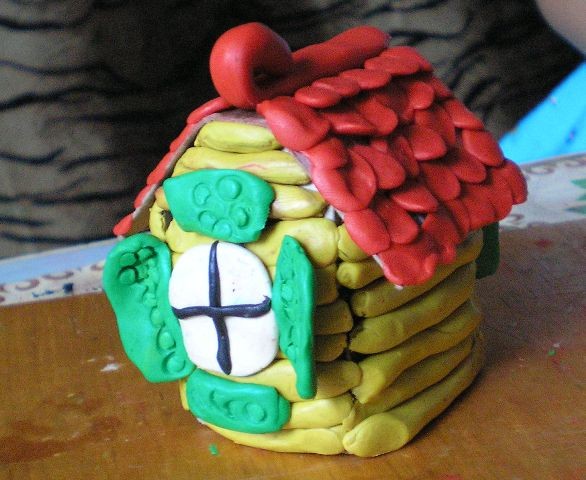 